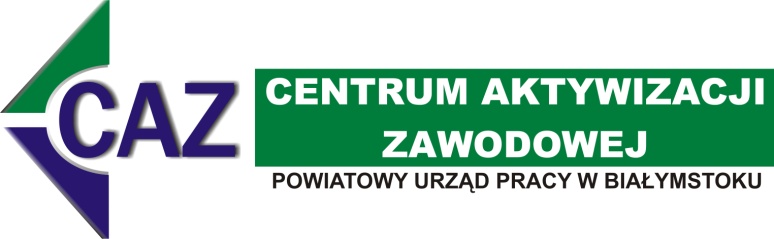 WNIOSEK  O PRZYZNANIE BONU NA ZASIEDLENIEDLA OSOBY BEZROBOTNEJ DO 30 ROKU ŻYCIADANE WNIOSKODAWCY (OSOBY BEZROBOTNEJ):Imię i Nazwisko ………………………………………………………………………...Pesel …………………………………………………………………………………….Adres zamieszkania ……………………………………………………………………..Adres do korespondencji ………………………………………………………………..Nr telefonu ………………………………………………………………………………Miejscowość zamieszkania w związku z planowanym podjęciem zatrudnienia, wykonywania innej pracy zarobkowej/prowadzenia działalności gospodarczej …….……………………………………………………………………………………..Odległość między miejscowościami z punktów 3 i 6: …………………………..… km.Koszty zamieszkania jakie będą ponoszone miesięcznie przez wnioskodawcę: …………………………………………………………………………………………... Jako poręczyciela wskazuję Pana/Panią ………………………………………………. , którego/której średni dochód brutto z ostatnich 3 miesięcy wynosi…………………….Numer rachunku bankowego ………………………………………………………….UZASADNIENIE CELOWOŚCI PRZYZNANIA BONU ZATRUDNIENIOWEGO:………………………………………………………………………………………………………………………………………………………………………………………………………………………………………………………………………………………………………………………………………………………………………………………………………………………………………………………………………………………………………………………………………………………………………………………………………………………………………………………………………………………………………………………………………………………………………………………………                                                                                  ……………………………………………data i czytelny podpis osoby bezrobotnejOŚWIADCZENIA WIOSKODAWCY:Świadomy odpowiedzialności karnej za złożenie fałszywego oświadczenia, o której mowa w art. 233 ustawy z dnia 6 czerwca 1997r. Kodeksu karnego, oświadczam, że:zobowiązuję się podjąć zatrudnienie / inną pracę zarobkową / działalność gospodarczą* przez okres co najmniej 6 miesięcybędę osiągał/nie będę osiągał* (w związku z podjęciem zatrudnienia, innej pracy zarobkowej lub działalności gospodarczej) wynagrodzenie lub przychód w wysokości co najmniej minimalnego wynagrodzenia za pracę brutto miesięcznie oraz będę podlegał/nie będę podlegał* ubezpieczeniom społecznymodległość od miejsca dotychczasowego zamieszkania do miejscowości, w której zamieszkam w związku z podjęciem zatrudnienia, innej pracy zarobkowej lub działalności gospodarczej wynosi co najmniej 80 km lub czas dojazdu do tej miejscowości i powrotu do miejsca dotychczasowego zamieszkania środkami transportu zbiorowego przekracza łącznie co najmniej 3 godziny dzienniezobowiązuję się do zwrotu kwoty bonu na zasiedlenie w całości w terminie 30 dni od dnia doręczenia wezwania starosty w przypadku, o którym mowa w art. 66n ust. 5 pkt 1 ustawy o promocji zatrudnienia i instytucjach rynku pracy (Dz. U. z 2013r., poz. 674 ze zmianami)zobowiązuję się do zwrotu kwoty bonu na zasiedlenie proporcjonalnie do udokumentowanego okresu pozostawiania w zatrudnieniu, wykonywania innej pracy zarobkowej lub prowadzenia działalności gospodarczej w terminie 30 dni od dnia doręczenia wezwania Urzędu w przypadku, o którym mowa w art. 66n ust. 5 pkt 2 ustawy o promocji zatrudnienia instytucjach rynku pracy (Dz. U. z 2013r., poz. 674 ze zmianami)……………………………………………data i czytelny podpis osoby bezrobotnejZAŁĄCZNIK DO ZŁOŻENIA WRAZ Z WNIOSKIEMOświadczenie pracodawcy o zamiarze zatrudnienia/powierzenia innej pracy zarobkowej osobie bezrobotnej WYPEŁNIA PUPOpinia pośrednika pracy……………………………………...…………………………………………………………...…………………………………...……………………..…………………………………………………………………………………………………...…………………………………………………………...…………Podpis i data:……………………..………………………………………………………………..Opinia doradcy zawodowego ……………………………………...…………………………………………………………...…………………………………...……………………..…………………………………………………………………………………………………...…………………………………………………………...………… Podpis i data:……………………..……………………………………………………………Weryfikacja formalna……………………………………...…………………………………………………………...…………………………………...……………………..…………………………………………………………………………………………………...…………………………………………………………...………… Podpis i data:……………………..………………………………………………………………….Decyzja dyrektora/zastępcy……………………………………...…………………………………………………………...…………………………………...……………………..…………………………………………………………………………………………………...…………………………………………………………...…………………………………...……………………..……………………………………………………………Zasady przyznania bonu NA ZASIEDLENIEBon na zasiedlenie może zostać przyznany w związku z podjęciem przez osobę bezrobotną poza miejscem dotychczasowego zamieszkania zatrudnienia, innej pracy zarobkowej lub działalności gospodarczej, jeżeli:z tytułu ich wykonywania będzie osiągała wynagrodzenie lub przychód w wysokości co najmniej minimalnego wynagrodzenia za pracę brutto miesięcznie oraz będzie podlegała ubezpieczeniom społecznymodległość od miejsca dotychczasowego zamieszkania do miejscowości, w której osoba bezrobotna zamieszka w związku z podjęciem zatrudnienia, innej pracy zarobkowej lub działalności gospodarczej wynosi co najmniej 80 km lub czas dojazdu do tej miejscowości i powrotu do miejsca dotychczasowego zamieszkania środkami transportu zbiorowego przekracza łącznie co najmniej 3 godziny dzienniebędzie pozostawała w zatrudnieniu, wykonywała inną pracę zarobkową lub będzie prowadziła działalność gospodarczą przez okres co najmniej 6 miesięcyWyżej wymienione przesłanki muszą zostać spełnione łącznie.Osoba bezrobotna po otrzymaniu bonu jest obowiązana w terminie:do 30 dni od dnia otrzymania bonu na zasiedlenie dostarczyć do powiatowego urzędu pracy dokument potwierdzający podjęcie zatrudnienia, innej pracy zarobkowej lub działalności gospodarczej i oświadczenie o spełnieniu warunku, o którym mowa w lit. b;do 7 dni, odpowiednio od dnia utraty zatrudnienia, innej pracy zarobkowej lub zaprzestania wykonywania działalności gospodarczej i od dnia podjęcia nowego zatrudnienia, innej pracy zarobkowej lub działalności gospodarczej, przedstawić powiatowemu urzędowi pracy oświadczenie o utracie zatrudnienia, innej pracy zarobkowej lub zaprzestaniu wykonywania działalności gospodarczej i podjęciu nowego zatrudnienia, innej pracy zarobkowej lub działalności gospodarczej oraz oświadczenie o spełnieniu warunku, o którym mowa w lit. b;do 8 miesięcy od dnia otrzymania bonu na zasiedlenie udokumentować pozostawanie w zatrudnieniu, wykonywanie innej pracy zarobkowej lub prowadzenie działalności gospodarczej przez okres 6 miesięcy.W przypadku niewywiązania się z obowiązków związanych z przyznaniem bonu, o których mowa w:pkt 1 i 2 - kwota bonu na zasiedlenie podlega zwrotowi w całości w terminie 30 dni od dnia doręczenia wezwania Urzędu;pkt 3 - kwota bonu na zasiedlenie podlega zwrotowi proporcjonalnie do udokumentowanego okresu pozostawania w zatrudnieniu, wykonywania innej pracy zarobkowej lub prowadzenia działalności gospodarczej w terminie 30 dni od dnia doręczenia wezwania Urzędu.Bon na zasiedlenie może zostać przyznany na podstawie umowy po uprzednim złożeniu przez osobę bezrobotną wniosku, w wysokości w niej określonej, nie wyższej jednak niż 200% przeciętnego wynagrodzenia za pracę, z przeznaczeniem na pokrycie kosztów zamieszkania.Bon na zasiedlenie może zostać przyznany jednie osobom bezrobotnym dla których ustalono profil pomocy I lub II zgodnie z art. 33 ust. 2c pkt 1 i 2 ustawy z dnia 20 kwietnia 2004r. o promocji zatrudnienia i instytucjach rynku pracy.Załącznik do wniosku o przyznanie bonu na zasiedlenieOŚWIADCZENIE PRACODAWCYO ZAMIARZE ZATRUDNIENIA/ POWIERZENIA INNEJ PRACY ZAROBKOWEJOSOBIE BEZROBOTNEJPełna nazwa pracodawcy:……………………………………………………………………………………………………………………………………………………………………………..………………………………Adres siedziby pracodawcy i miejsce prowadzenia działalności gospodarczej, numer telefonu:………………………………………………………………….………………………………………………………………………………………………………….…………..…………………REGON…………………………………………………………………………..…………………NIP……………………………………………….…………………………………………………Imię i nazwisko oraz stanowisko służbowe osoby uprawnionej do reprezentacji pracodawcy (upoważnienie to musi wynikać z dokumentów rejestrowych podmiotu lub stosownych pełnomocnictw) ……………………………………………………………………………….……………..……Przedstawiając powyższe informacje oświadczam, że deklaruję (proszę zaznaczyć właściwą odpowiedź):zatrudnieniepowierzenie innej pracy zarobkowejPana/Pani 	na okres: od ……………………………………… do ……………………………………………………….na stanowisku	miejsce zatrudnienia (adres)	za wynagrodzeniem miesięcznym …………………..…………….…….. (brutto) co najmniej w wysokości minimalnego wynagrodzenia.Jestem świadomy/a odpowiedzialności karnej za złożenie fałszywego oświadczenia, o której mowa w art. 233 ustawy z dnia 6 czerwca 1997r. - Kodeks karny.…………………………………………………………………………(data, podpis i pieczątka osoby uprawnionej do reprezentacji i składania oświadczeń, zgodnie z dokumentem rejestrowym)